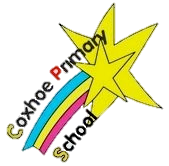 Coxhoe Primary SchoolJob DescriptionClass TeacherMain Pay ScaleDuties:This appointment is subject to the current conditions of employment for Class Teachers contained the  School Teachers’ Pay and Conditions document. The post holder will be expected to meet the professional standards set out in the DfE’s Teachers’ Standards document. This job description will be reviewed annually and it may be modified by the Head Teacher with your agreement, to reflect or anticipate changes in the job, commensurate with the salary and the job title.Teaching and learning:Plan, prepare and teach the EYFS Curriculum in line with statutory requirements and the school’s scheme of work, ensuring teaching is of the highest standard and meets the varying learning and social needs of pupilsCreate a stimulating, organised, interactive and informative learning environment that encourages each child to achieve his/her potentialWork co-operatively as part of a team to develop effective professional relationshipsSet clear, aspirational targets, building on prior attainmentEnsure individual needs of the pupils are met through differentiation of work, allowing for the highest standards to be achieved by allUse ICT effectively in teaching and learning and as an embedded part of the curriculumWork in partnership with parents, carers and other stakeholders to promote the well-being and educational progress of each pupilMaintain good order and discipline amongst pupils in line with the school’s behaviour policy.Safeguard their health and safety both on the school premises and during school activities taking place off siteSet homework which consolidates and extends work carried out in class and encourages independent learningAssessing and Reporting:Assess, record and report on the development, progress and attainment of pupils systematicallyUse Assessment for Learning strategies to monitor and assess the effectiveness of learning activities and provide constructive feedback to support pupils as they learnMark and return work within agreed time frame, provide feedback and set targets for pupilsInvolve pupils in reflecting on, evaluating and improving their own performance and progressProvide accurate assessment reports to monitor pupil progress against appropriate standardsWork within the Code of Practice relating to Special Educational NeedsLeadership and Management:Actively take part in professional development and share expertise and experience as requiredDevelop a curriculum area by analysing standards, creating and implementing an Action Plan and evaluating the impact (Not applicable for NQTs)Liaise effectively with Senior Leadership Team & Governors about the impact of action plans/initiativesParticipate fully in performance management arrangements in line with the school policyOther Professional RequirementsSupport the aims and ethos of our Coxhoe familyHave a working knowledge of teachers’ professional duties and legal liabilitiesOperate at all times within the stated policies and practices of the schoolTo be aware of, and comply with, policies and procedures relating to child protection and safeguarding, health and safety, security, confidentiality and data protection, reporting all concerns to an appropriate personSet a good example in terms of presentation, punctuality, attendance , and personal and professional conductDeploy support staff effectively as appropriateUphold the school’s behavior policy and expectationsParticipate and contribute to the appraisal system adopted by the Governing BodyContribute to the corporate life of the school through effective participationTo ensure our commitment is put into practice we have an equality policy which includes responsibility for all staff to eliminate unfair and unlawful discrimination, advance equality of opportunity for all and foster good relationsAll members of staff are required to undertake that they will not divulge to anyone personal and/or confidential information to which they may have access during the course of their work.  All members of staff must be aware that they have explicit responsibility for the confidentiality and security of information received and imported in the course of work and using school information assetsThe above duties are not exhaustive and the post holder may be required to undertake tasks, roles and responsibilities as may be reasonably requested, allocated or delegated by the Head Teacher.Safer RecruitmentThis organisation is committed to safeguarding and promoting the welfare of children and young people and expects all staff and volunteers to share this commitment.